	На основании постановления администрации МР «Печора» от 31.12. 2019 г. № 1682 «Об утверждении муниципальной программы МО МР «Социальное развитие», протокола совещания  от 11.03.2020 г  у заместителя руководителя  администрации  Писаревой Е.Ю. «По вопросу предоставления субсидий общественным некоммерческим  организациям на частичное финансовое обеспечение расходов  для укрепления материально – технической базы получателей субсидий, на реализацию мероприятий, проводимых получателями субсидий и частичное возмещение затрат на осуществление уставной деятельности»Заключить    соглашение  о предоставлении   субсидии из бюджета МО МР «Печора»  с     Печорской районной   организации   Коми     республиканской организации      Общероссийской       общественной организации «Всероссийское общество инвалидов»     на     сумму 31 000 (тридцать  одна  тысяча) рублей.          	2. Настоящее распоряжение  вступает в силу с даты подписания                        и подлежит  размещению  на  официальном  сайте  администрации  муниципального района.Глава муниципального района –руководителя  администрации                                                                   Н.Н. Паншина  попопопоАДМИНИСТРАЦИЯМУНИЦИПАЛЬНОГО РАЙОНА« ПЕЧОРА »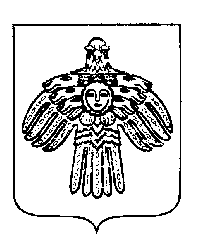 «ПЕЧОРА »  МУНИЦИПАЛЬНÖЙ РАЙОНСААДМИНИСТРАЦИЯ                                                    РАСПОРЯЖЕНИЕ                                                        ТШÖКТÖМ                                                   РАСПОРЯЖЕНИЕ                                                        ТШÖКТÖМ                                                   РАСПОРЯЖЕНИЕ                                                        ТШÖКТÖМ«  18   »  марта     2020 г.г. Печора,  Республика Коми                                №  246     -р        О   заключении    соглашения   о      предоставлении субсидии из бюджета МО МР «Печора»  Печорскойрайонной   организации   Коми     республиканскойорганизации      Общероссийской       общественнойорганизации «Всероссийское общество инвалидов»